Υπενθυμίζουμε ότι:α) η προσφορά κατατίθεται σε έντυπη μορφή (όχι mail ή fax)  κλειστή στο σχολείο (ΙΔΙΩΤΙΚΟ ΛΥΚΕΙΟ - ΚΟΛΛΕΓΙΟ ΨΥΧΙΚΟΥ, ΣΤΕΦΑΝΟΥ ΔΕΛΤΑ 15, 15452 ΨΥΧΙΚΟ), και β) με κάθε προσφορά κατατίθεται από το ταξιδιωτικό γραφείο απαραιτήτως και Υπεύθυνη Δήλωση ότι διαθέτει Βεβαίωση Συνδρομής των Νόμιμων Προϋποθέσεων Τουριστικού Γραφείου, η οποία βρίσκεται σε ισχύ.Αναστασία ΠαπακωστοπούλουΔιευθύντρια Ιδιωτικού Λυκείου - Κολλέγιο Ψυχικού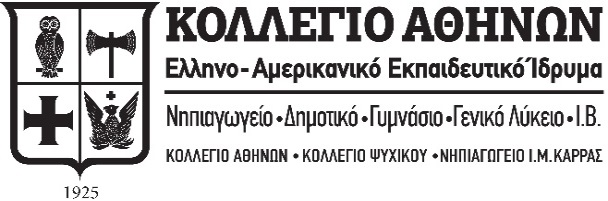 Ψυχικό, 15 Φεβρουαρίου 2019                  						                         Αρ. Πρωτ.: 202Ψυχικό, 15 Φεβρουαρίου 2019                  						                         Αρ. Πρωτ.: 202Ψυχικό, 15 Φεβρουαρίου 2019                  						                         Αρ. Πρωτ.: 2021ΣΧΟΛΕΙΟΣΧΟΛΙΚΗ ΜΟΝΑΔΑΙΔΙΩΤΙΚΟ ΛΥΚΕΙΟ - ΚΟΛΛΕΓΙΟ ΨΥΧΙΚΟΥΓΕΛ ΚΟΛΛΕΓΙΟΥ ΨΥΧΙΚΟΥ2ΠΡΟΟΡΙΣΜΟΣ/ΟΙ-ΗΜΕΡΟΜΗΝΙΑ ΑΝΑΧΩΡΗΣΗΣ ΚΑΙ ΕΠΙΣΤΡΟΦΗΣΜΕΣΣΗΝΗ (8ο ΦΕΣΤΙΒΑΛ ΑΡΧΑΙΟΥ ΔΡΑΜΑΤΟΣ) ΑΠΟ ΤΡΙΤΗ, 9 ΑΠΡΙΛΙΟΥ 2019 (ΠΡΩΙ)ΕΩΣ ΠΕΜΠΤΗ, 11 ΑΠΡΙΛΙΟΥ 2019 (ΑΠΟΓΕΥΜΑ)3ΠΡΟΒΛΕΠΟΜΕΝΟΣ ΑΡΙΘΜΟΣ ΣΥΜΜΕΤΕΧΟΝΤΩΝ(ΜΑΘΗΤΕΣ-ΚΑΘΗΓΗΤΕΣ)15 ΜΑΘΗΤΕΣ2 ΚΑΘΗΓΗΤΕΣ (ΑΡΧΗΓΟΣ-ΣΥΝΟΔΟΣ)4ΜΕΤΑΦΟΡΙΚΟ ΜΕΣΟ/Α-ΠΡΟΣΘΕΤΕΣ ΠΡΟΔΙΑΓΡΑΦΕΣΤΟΥΡΙΣΤΙΚΟ ΛΕΩΦΟΡΕΙΟ5ΚΑΤΗΓΟΡΙΑ ΚΑΤΑΛΥΜΑΤΟΣ-ΠΡΟΣΘΕΤΕΣ ΠΡΟΔΙΑΓΡΑΦΕΣ(ΜΟΝΟΚΛΙΝΑ/ΔΙΚΛΙΝΑ/ΤΡΙΚΛΙΝΑ-ΠΡΩΙΝΟ Ή ΗΜΙΔΙΑΤΡΟΦΗ) ΔΙΑΜΟΝΗ ΚΑΤΑ ΠΡΟΤΙΜΗΣΗ ΣΤΗ ΜΕΣΣΗΝΗ 6ΛΟΙΠΕΣ ΥΠΗΡΕΣΙΕΣ (ΠΡΟΓΡΑΜΜΑ, ΠΑΡΑΚΟΛΟΥΘΗΣΗ ΕΚΔΗΛΩΣΕΩΝ,  ΕΠΙΣΚΕΨΗ ΧΩΡΩΝ, ΓΕΥΜΑΤΑ κ.τ.λ.)ΜΕΤΑΦΟΡΕΣ: ΕΑΝ ΤΟ ΞΕΝΟΔΟΧΕΙΟ ΕΙΝΑΙ ΕΞΩ ΑΠΟ ΤΗ ΜΕΣΣΗΝΗ Ή ΣΤΗΝ ΚΑΛΑΜΑΤΑ ΜΕΤΑΦΟΡΑ ΚΑΘΗΜΕΡΙΝΑ ΣΤΗΝ ΑΡΧΑΙΑ ΜΕΣΣΗΝΗ ΓΙΑ ΠΑΡΑΚΟΛΟΥΘΗΣΗ ΚΑΙ ΣΥΜΜΕΤΟΧΗ ΣΤΟ ΦΕΣΤΙΒΑΛ7ΥΠΟΧΡΕΩΤΙΚΗ ΑΣΦΑΛΙΣΗ ΕΥΘΥΝΗΣ ΔΙΟΡΓΑΝΩΤΗΝΑΙ8ΠΡΟΣΘΕΤΗ ΠΡΟΑΙΡΕΤΙΚΗ ΑΣΦΑΛΙΣΗ ΚΑΛΥΨΗΣ ΕΞΟΔΩΝ ΣΕ ΠΕΡΙΠΤΩΣΗ ΑΤΥΧΗΜΑΤΟΣ  Ή ΑΣΘΕΝΕΙΑΣ ΝΑΙ9ΤΕΛΙΚΗ ΣΥΝΟΛΙΚΗ ΤΙΜΗ ΟΡΓΑΝΩΜΕΝΟΥ ΤΑΞΙΔΙΟΥ (ΣΥΜΠΕΡΙΛΑΜΒΑΝΟΜΕΝΟΥ  Φ.Π.Α.)ΝΑΙ10ΕΠΙΒΑΡΥΝΣΗ ΑΝΑ ΜΑΘΗΤΗ (ΣΥΜΠΕΡΙΛΑΜΒΑΝΟΜΕΝΟΥ Φ.Π.Α.)ΝΑΙ11ΚΑΤΑΛΗΚΤΙΚΗ ΗΜΕΡΟΜΗΝΙΑ ΚΑΙ ΩΡΑ ΥΠΟΒΟΛΗΣ ΠΡΟΣΦΟΡΑΣΠΑΡΑΣΚΕΥΗ, 22 ΦΕΒΡΟΥΑΡΙΟΥ 2019 ΩΡΑ: 12:0012ΗΜΕΡΟΜΗΝΙΑ ΚΑΙ ΩΡΑ ΑΝΟΙΓΜΑΤΟΣ ΠΡΟΣΦΟΡΩΝΠΑΡΑΣΚΕΥΗ, 22 ΦΕΒΡΟΥΑΡΙΟΥ 2019 ΩΡΑ: 15:30